                                                                                                                                                                                Алтышевская  библиотекаклуб по интересам«Эрзянь Ава»Год основания 1998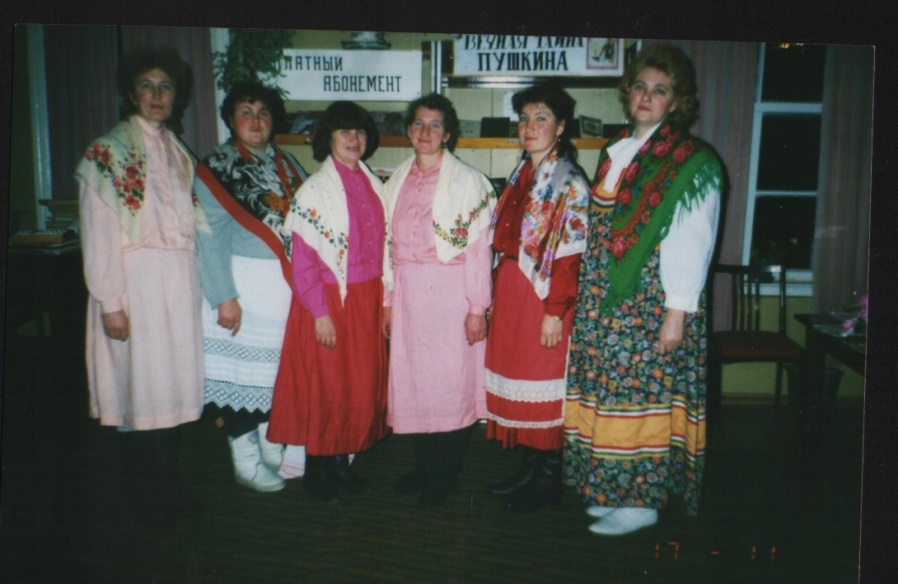 Руководитель    Автаева Надежда ИвановнаОсновная задача клуба:  Изучение и сохранение культуры эрзянского народа: традиций, обрядовТрадиционные мероприятия: посиделки, день эрзянского языка, обряды - оберёги, музыкальные вечера.Количество участников – 15 человекАтратская  библиотекаклуб по интересам  «Журавушка»Год основания: 1980 г.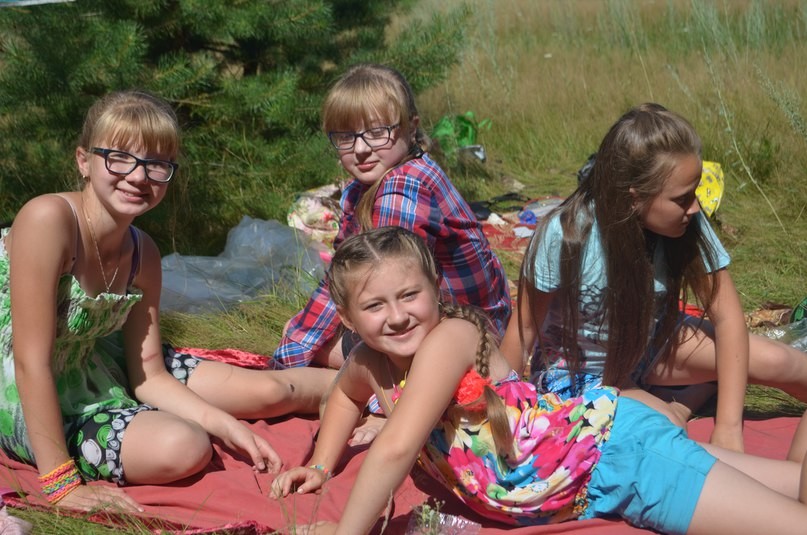 Руководитель: Синякова Нина ИвановнаОсновная задача клуба - активизация детского чтения, воспитание внимательного отношения к себе и окружающему миру, привлечение к участию в культурно-социальной жизни библиотеки, села.Традиционные мероприятия: экологические уроки, игры путешествия, викторины, экологические турниры, экскурсии.Количество участников: 12 человек Ахматовская   библиотекадетский экологический клуб «Росинка»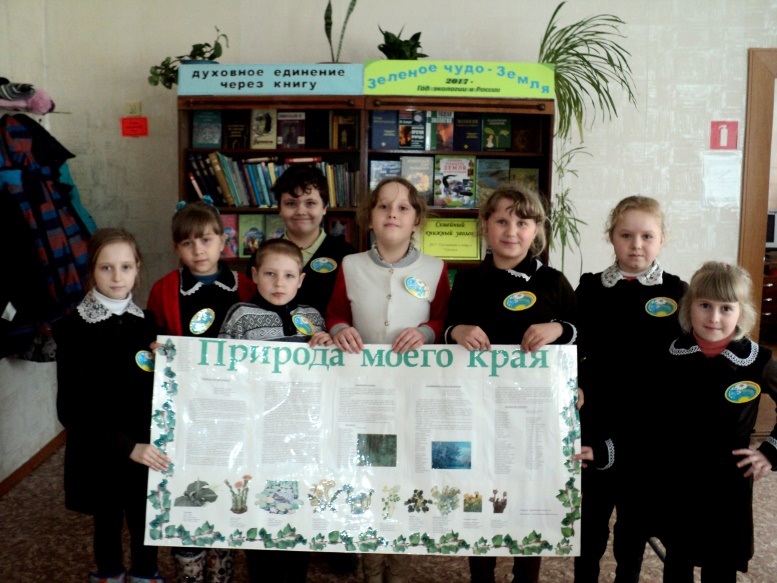 Год основания  2017 г.Руководитель – Туйцын Александр ИвановичОсновная задача клуба: пробуждение и поддержка интереса к чтению книги и воспитание  любви к родному краю.Традиционные мероприятия -  экологические,  познавательные  часы, викторины, игры, беседы,  выставки-путешествия, экскурсии.Количество участников:  9 человекИваньково-Ленинская библиотекаКлуб семейный «Гармония»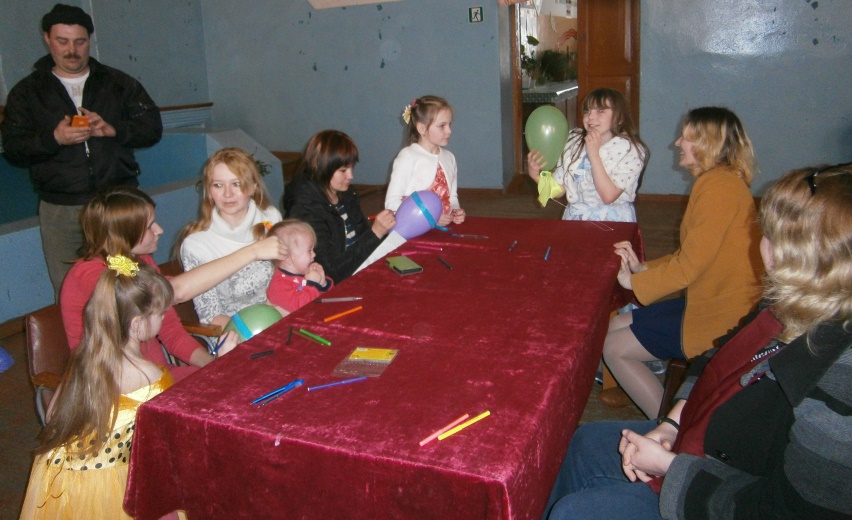 Год основания - 1999Руководитель – Шугурова Светлана  БорисовнаОсновная задача клуба: поддержка интереса к чтению книги,  организация совместного содержательного досуга.Традиционные мероприятия:   День Святого Валентина, День Защитника Отечества, 8 Марта, День Победы, День матери, а также экологические и познавательные часы.Количество участников: 15 человекКирская библиотекаклуб «Литературная гостиная «Муза»Год основания     1995 г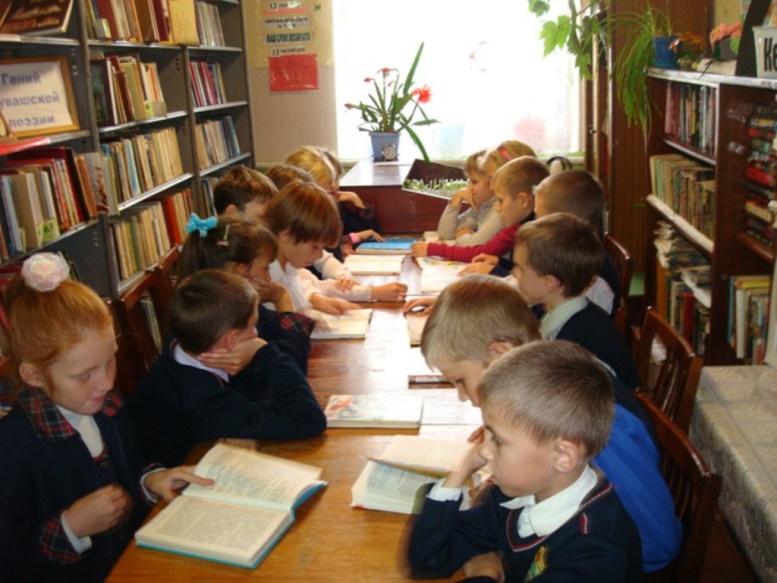 Руководитель -   Спиридонова М.Р.Основная задача клуба: организация духовного общения любителей прозы     и поэзии, воспитание гармонично развитой личности.Традиционные мероприятия: литературные часы, часы поэзии, литературные вечера. Количество участников: 13 человекКирская библиотекаклуб «Родничок»Год основания -    1995 г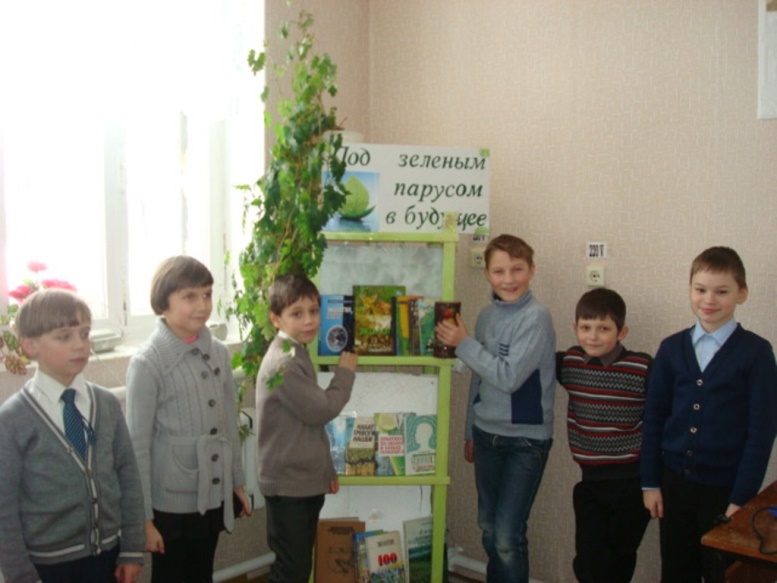 Руководитель -   Спиридонова Марина РефатовнаОсновная задача клуба: формирование экологической культуры и удовлетворение интересов и потребностей читателей в области экологических знаний как условие реализации их творческого потенциала;Традиционные мероприятия: утренники, познавательные часы и игры, экскурсии  в лес. Количество участников: 15 человекКирская библиотекакружок  «Вокруг компьютера»Год основания:    2012 г.Руководитель: -   Спиридонова Марина РефатовнаОсновная задача клуба направлена на повышение знаний в области информационных технологий, овладение компьютерной грамотностью и стимулирование к самообразованию в области информационных технологий.Традиционные мероприятия: консультации, практические занятия.Количество участников: 10 человекНовоайбесинская библиотекаклуб по интересам «Волшебная иголка»Год основания – 2013 год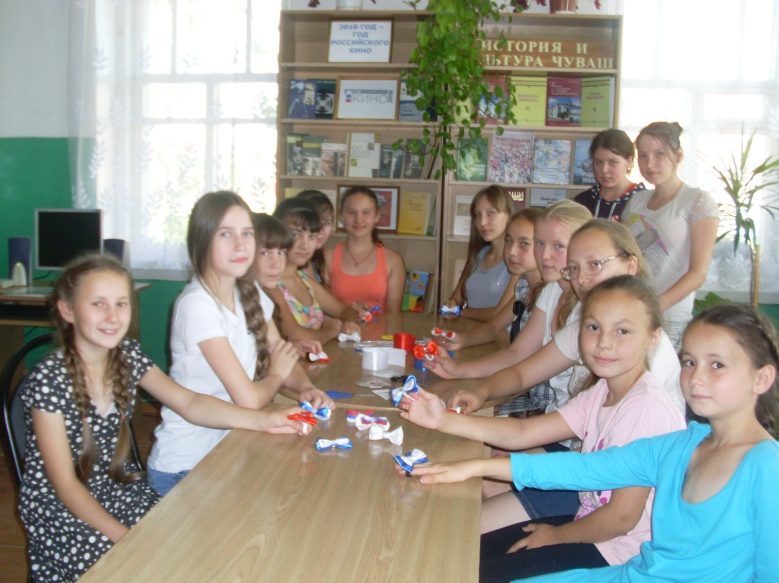 Руководитель – Нуякшина Елена ВладимировнаОсновная задача клуба – создать благоприятные условия для разностороннего общения и организации досуга членов клуба, объединить детей, имеющих общие интересы и увлеченияТрадиционные мероприятия: мероприятия, посвященные книгам и творчеству поэтов, праздникам и знаменательным датам, традициям чувашских и русских праздников, здоровому образу жизни, викторины, также вязание, вышивание, аппликация, бисероплетение.Количество участников: 12 человек.Миренская  библиотекаклуб молодых семей «Золотые руки»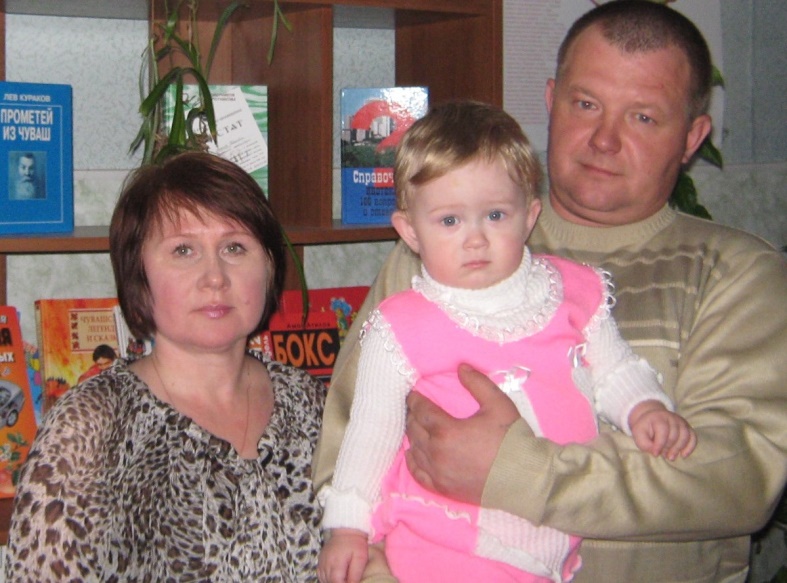 Год основания – 1987Руководитель – Нагорнова Светлана ВикторовнаОсновная задача клуба – сохранение семейных традиций, привитие любви к рукоделию, ведению домашнего хозяйства и обмен опытомТрадиционные мероприятия – православные часы, масленичное гуляние, развлекательные и конкурсные программы, экскурсии, утренники,  информационные и исторический часы.Количество участников – 19 человек Сойгинская  библиотекаКлуб по интересам  «Книголюб»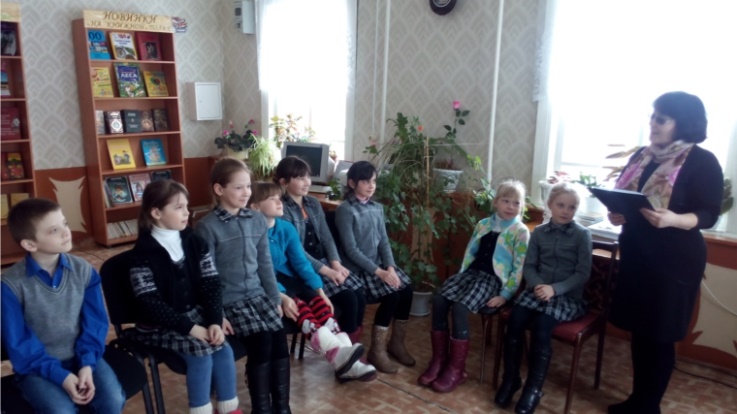 Год основания - 1998 Руководитель - Кольцова Светлана ПетровнаОсновная задача клуба – знакомство с литературой познавательного характера.Традиционные мероприятия:  информационные, познавательные,  тематические часы,  экологические уроки, викторины и другие.Количество участников: 20 человекСтемасская библиотекаКлуб по интересам « КЛюЧ»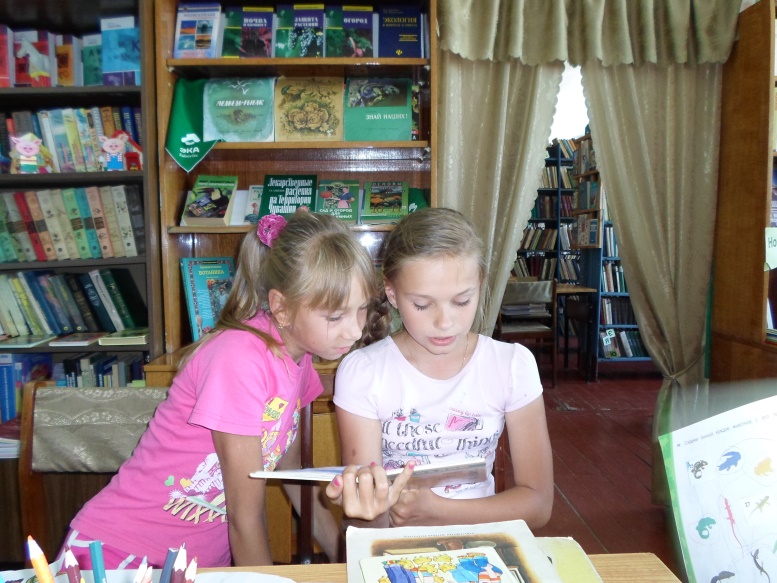 Год основания: 1997Руководитель: Душева Любовь АлександровнаОсновная задача клуба: учить культуре чтения, поведения, этике и эстетике, дружбе, взаимовыручке. Традиционные мероприятия литературные часы, игровые программы, громкие чтения, патриотические часы.Количество участников: 10 человек.Первомайская библиотекаинтеллектуально – познавательный клуб по интересам «Эрудит»Год основания: 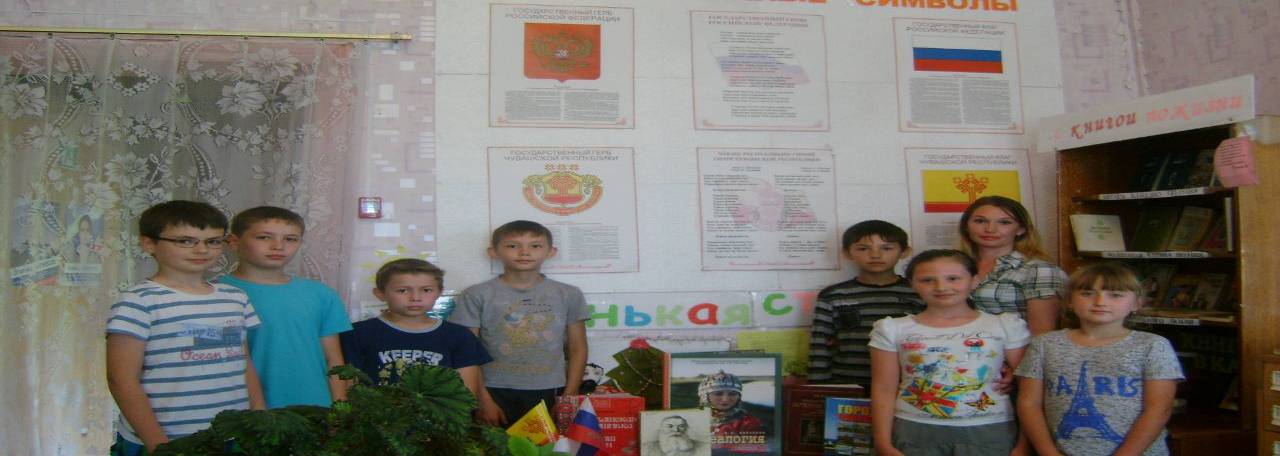 Руководитель: Элюкова Екатерина НиколаевнаОсновная задача клуба:развитие любознательности и познавательного интереса.Традиционные мероприятия: познавательные и интеллектуальные часы, беседы, викторины, брей ринги.Количество участников: 12 человекЧуварлейская библиотекаКлуб молодых семей «Родной очаг»Год основания:  2007 г.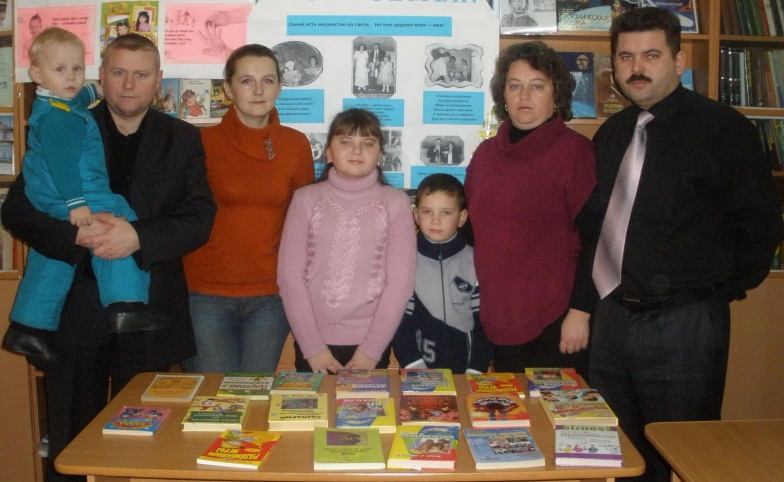 Руководитель: Чумакова Надежда ГеннадьевнаОсновная задача клуба: возрождение традиций семейного чтения и организация досуга молодых семейТрадиционные мероприятия: мероприятия, посвящённые 8 Марта, Дню семьи любви и верности, Дню семьи, Дню защиты детей и другие.Количество участников: 15 человек.Междуреченская библиотекаКлуб «Родничок»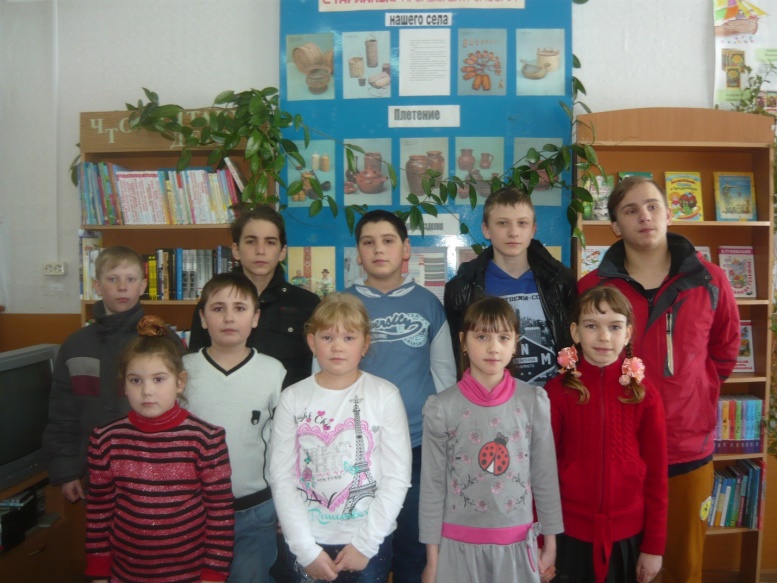 Год основания – 2010 годРуководитель -   Логинова Наталья МихайловнаОсновная задача клуба: Сформировать экологическую культуру детей. Развить интерес к миру природы, углубить экологические знания, привить интерес к экологической литературе.Традиционные мероприятия: экологические часы, выставочная работа, поисковая деятельность, экскурсии, викторины.Количество участников: 13 человекСтароайбесинская библиотекаКлуб по интересам «Хозяюшка»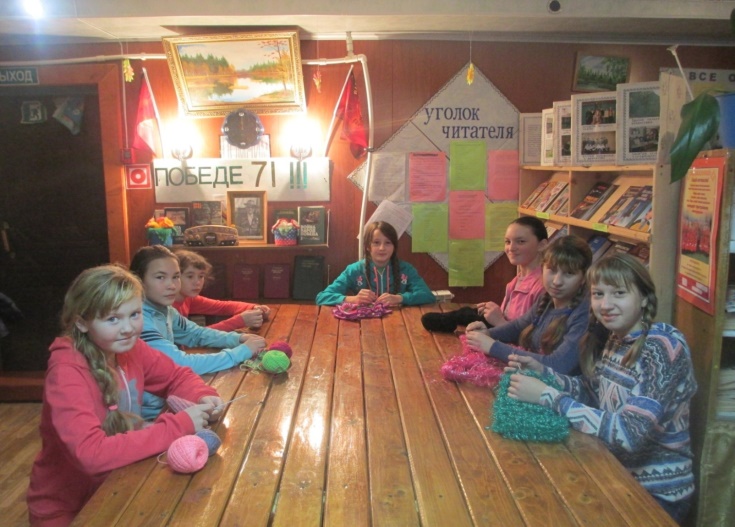 Год основания – 1970 годРуководитель -   Разбойкина Вера ФилимоновнаОсновная задача клуба: возрождение народных традиций, домоводства, воспитание культуры общения.Традиционные мероприятия: посделки, мастер- класс, вышевка, вязание.Количество участников: 12 человекВосходская библиотекаКлуб по интересам «Весёлыее почемучки»Год основания – 1970 год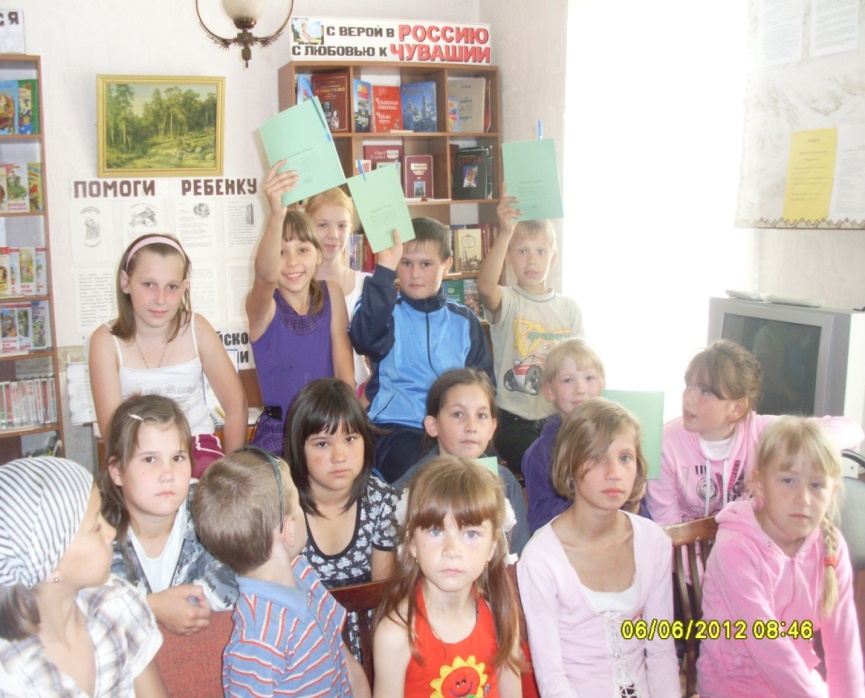 Руководитель -   Разбойкина Вера ФилимоновнаОсновная задача клуба: приобщения школьников к чтению, развитие научно – познавательного интереса.Традиционные мероприятия: тематические встречи, вечера, беседыКоличество участников: 12 человекКувакинская библиотекаКлуб по интересам «Читайка»Год основания – 2017 год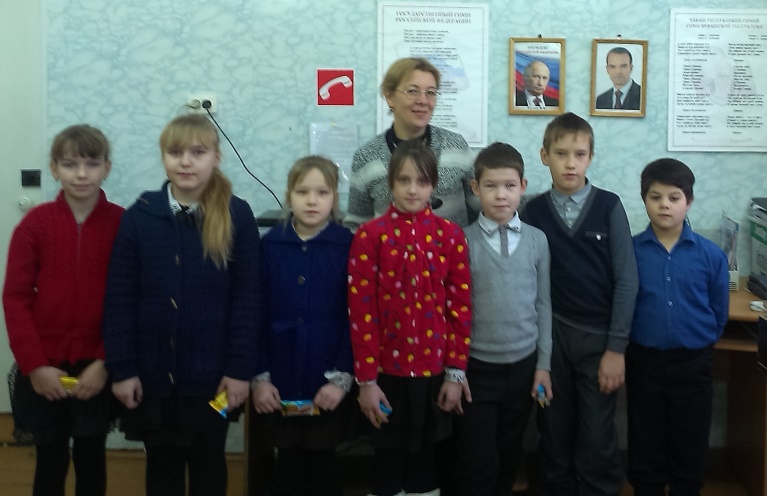 Руководитель -   Никитина Галина ГеннадьевнаОсновная задача клуба: содействовать формированию устойчивого интереса у детей к чтению и проведению досуга в библиотекеТрадиционные мероприятия: литературные, тематические часы, викторины, творческие площадки, громкие чтения.Количество участников: 12 человек